PROJECT TITLENORTH BAY FOREST IMPROVEMENT PROGRAM - ALTA VISTA HOACHECK APPLICABLE FEES:Environmental Impact Report (EIR)	$3,839.25	$ 	Mitigated/Negative Declaration (MND)(ND)	$2,764.00	$ 	Certified Regulatory Program (CRP) document - payment due directly to CDFW	$1,305.25	$ 	IN Exempt from feelEj Notice of Exemption (attach)CDFW No Effect Determination (attach)Fee previously paid (attach previously issued cash receipt copy)Water Right Application or Petition Fee (State Water Resources Control Board only)	$850.00	$		County documentary handling fee	$50.00OtherPAYMENT METHOD:Cash Eg] Credit	❑ Check	❑ Other	TOTAL RECEIVED $ 	$50.00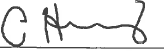 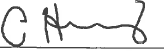 Notice of Exemption	Appendix EDeva Marie Proto, County Clerk BY: C 	Celeste Hernandez, Deputy ClerkProject Title: North Bay Forest Improvement Program - Alta Vista HOA  
Project Applicant: Sonoma Resource Conservation District Project Location - Specific:(Sections 12 and 13, T7N, R8W MDB&MProject Location - City: Santa Rosa	 Project Location - County: SonomaDescription of Nature, Purpose and Beneficiaries of Project:The project is located between Abs Yids Menus end Los Divas Rand In Sante Rosa and is owned by Ito Mb Viola Hirineovoner's Association. The projecl MI tire place on 17.50 817.11 Si forest in 01111 developrrynt Vegetation is prima* Douglas-Fr, merry &which are dead from drought. Other species present Includs California bey-tovrel, rramanite, livs oak, scotch broom, ceanotius, and Engar Ivy. Tramline/de leg target 100-500 his per iris (Mmey Douglespil with marl of th. [awl iris b be bested In Tees ranging am 4-r DM for rairomt. Other treatments Include brush nienegement, chipping, piing, she preperetion for planting, and hand Morning nal*. mar. Sams bees low tan 12' Dal may be treated. but Ihese trees Mil be Fried lo those delitrnoted n bi dying or en Mood hazard. Work will largely be oompleted using hand cram Operational tirrilalons for mamourem that Inducts a no operation Wear without clearance atom a gireabed Registered Professional Forester or qualified bioiogist Warn:rang non-pommy 51 species hid under the Federat or Stet Endangered Species Ad.Name of Public Agency Approving Project:  Sonoma Resource Conservation District Name of Person or Agency Carrying Out Project:  Jay Hall, Alta Vista HOAExempt Status: (check one):Ministerial (Sec. 21080(b)(1); 15268);Declared Emergency (Sec. 21080(b)(3); 15269(a));Emergency Project (Sec. 21080(b)(4); 15269(b)(c));Categorical Exemption. State type and section number:  15304 Minor Alteration to LandStatutory Exemptions. State code number:	 
Reasons why project is exempt:The project is exempt because the planned activities meet the definition of 'forestry' in PRC§753, and have been reviewed and approved by a Registered Professional Forester in consultation with experts from other pertinent fields who have attested that the activities proposed in this project will only have the potential for at most impacts that are less than significant to the environment, having provided adequate measures for avoidance of sensitive environmental resources. Project activities will not involve the removal of healthy, mature, or scenic trees, and will not result in a substantial alteration of the current function of the land. Project specific analysis is on file at the RCD.Lead AgencyJason Wells, RPF#3014	707-7694448 x-107Contact Person: 	 Area Code/Telephone/Extension: 	If filed by applicant:Attach certified document of exemption finding.Has a Notice of Exemption been filed by the public agency approving the project? Yes	No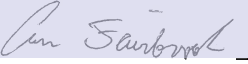 Signature: 	544,0,1-	Date: 4/28/2023 	Title: Executive Director - Signed by Lead Agency	Signed by ApplicantAuthority cited: Sections 21083 and 21110, Public Resources Code.	Date Received for filing at OPR:	Reference: Sections 21108, 21152, and 21152.1, Public Resources Code.This notice was posted on 05/02/2023and will remain posted for a period of thirty days through 06/02/2023Doc No.49-05022023-171Revised 2011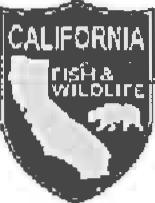 State of California - Department of Fish and Wildlife2023 ENVIRONMENTAL DOCUMENT FILING FEE CASH RECEIPTDFW 753.5a (REV. 01/01123) Previously DFG 753.5aTo: Office of Planning and Research P.O. Box 3044, Room 113 Sacramento, CA 95812-3044County ClerkCounty of: Sonome From: (Public Agency): Sonoma Resource Conservation District1221 Farmers Lane, Suite FFrom: (Public Agency): Sonoma Resource Conservation District1221 Farmers Lane, Suite FTo: Office of Planning and Research P.O. Box 3044, Room 113 Sacramento, CA 95812-3044County ClerkCounty of: Sonome Santa Rosa, CA 95405To: Office of Planning and Research P.O. Box 3044, Room 113 Sacramento, CA 95812-3044County ClerkCounty of: Sonome (Address)